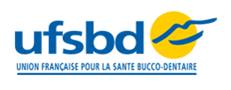 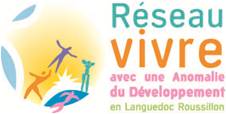 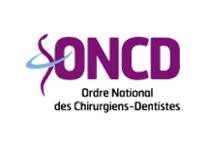 Le Conseil Départemental de l’Ordre des Chirurgiens Dentistes(CDOCD34) et l’Union Française pour la Santé Bucco-dentaire (UFSBD34) du département de l’Hérault, associés au réseau Vivre avec une Anomalie du Développement en Languedoc Roussillon(VADLR), vous remercient de répondre à un questionnaire concernant la prise en charge des soins bucco-dentaires de votre enfant.Vos constats permettront de renforcer notre réponse à vos besoins en termes de parcours de soins bucco-dentaires.            Docteur VELAY Régine                                                                          Madame MARGAILL FlorenceChirurgien Dentiste référent Handicap 34                                                                     Coordinatrice  	            Réseau Vivre avec une Anomalie du 	         Développement en Languedoc RoussillonVos observations, vos suggestions:Question 1. Avez-vous un dentiste référent ?Question 2. Avez-vous rencontré des difficultés pour mettre en place la prise en charge des soins bucco-dentaires de votre enfant ? Si oui, quelles sont les principales difficultés rencontrées?Adresse mail (bien lisible svp)